RESOLUCIÓN MEDIANTE LA CUAL EL PLENO DEL INSTITUTO FEDERAL DE TELECOMUNICACIONES AUTORIZA EL ACCESO A LA MULTIPROGRAMACIÓN A TELEVISIÓN AZTECA, S.A. DE C.V., EN 11 ESTACIONES DE TELEVISIÓN EN DIVERSAS LOCALIDADES DE LA REPÚBLICA MEXICANA. ANTECEDENTESTítulo de Refrendo de Concesión.- El 25 de agosto de 2004, la Secretaría de Comunicaciones y Transportes (SCT) otorgó a favor de Televisión Azteca, S.A. de C.V. (Concesionario) diferentes Títulos de Refrendo de Concesión para continuar usando comercialmente redes de canales de televisión en diversas localidades de la República Mexicana, con vigencia de 17 (diecisiete) años, contados a partir de la fecha de expedición y hasta el 31 de diciembre de 2021, entre las que se encuentran las señaladas en el cuadro siguiente:Autorización de Canal Digital.- Mediante los oficios referidos en la siguiente tabla, la SCT y la extinta Comisión Federal de Telecomunicaciones (COFETEL) autorizaron al Concesionario la instalación, operación y uso temporal de los canales adicionales para realizar transmisiones digitales simultáneas de su canal analógico para cada una de las estaciones de referencia, con las siguientes características:Decreto de Reforma Constitucional.- El 11 de junio de 2013, se publicó en el Diario Oficial de la Federación (DOF) el “Decreto por el que se reforman y adicionan diversas disposiciones de los artículos 6o., 7o., 27, 28, 73, 78, 94 y 105 de la Constitución Política de los Estados Unidos Mexicanos, en materia de telecomunicaciones” (Decreto de Reforma Constitucional), mediante el cual se creó el Instituto Federal de Telecomunicaciones (Instituto), como un órgano autónomo que tiene por objeto el desarrollo eficiente de la radiodifusión y las telecomunicaciones;Decreto de Ley.- El 14 de julio de 2014, se publicó en el DOF el “Decreto por el que se expiden la Ley Federal de Telecomunicaciones y Radiodifusión, y la Ley del Sistema Público de Radiodifusión del Estado Mexicano; y se reforman, adicionan y derogan diversas disposiciones en materia de telecomunicaciones y radiodifusión” (Decreto de Ley), el cual entró en vigor el 13 de agosto de 2014;Estatuto Orgánico.- El 04 de septiembre de 2014, se publicó en el DOF el “Estatuto Orgánico del Instituto Federal de Telecomunicaciones” (Estatuto Orgánico), mismo que entró en vigor el 26 del mismo mes y año, el cual se modificó por última vez el 20 de julio de 2017;Política para la Transición a la Televisión Digital Terrestre.- El 11 de septiembre de 2014, se publicó en el DOF la “Política para la Transición a la Televisión Digital Terrestre” (Política TDT);Lineamientos Generales para el Acceso a la Multiprogramación.- El 17 de febrero de 2015, se publicaron en el DOF los “Lineamientos Generales para el acceso a la Multiprogramación” (Lineamientos);Listado de Canales Virtuales.- El 29 de marzo de 2017, se publicó en el sitio electrónico del Instituto la actualización del Listado de Canales Virtuales asignados por la Unidad de Medios y Contenidos Audiovisuales (UMCA), de acuerdo con el cual se corrobora la asignación al Concesionario del canal virtual 7.1 para las 11 (once) estaciones referidas en el siguiente Antecedente; Solicitud de Multiprogramación.- El 23 de mayo de 2017, el Concesionario presentó ante el Instituto un escrito mediante el cual solicitó autorización para acceder a la multiprogramación en 11 (once) estaciones señaladas en el siguiente cuadro, al que la oficialía de partes asignó el número de folio 024215 (Solicitud de Multiprogramación);Solicitud de Opinión a la Unidad de Competencia Económica.- El 25 de mayo de 2017, mediante oficio IFT/224/UMCA/336/2017, la UMCA solicitó a la Unidad de Competencia Económica (UCE) del Instituto, emitir la opinión correspondiente a la Solicitud de Multiprogramación;Opinión de la UCE.- El 06 de junio de 2017, mediante oficio IFT/226/UCE/098/2017, la UCE remitió a la UMCA la opinión en materia de competencia económica y libre concurrencia correspondiente a la Solicitud de Multiprogramación; Alcances a la Solicitud de Multiprogramación.- El 06 de junio de 2017, el Concesionario presentó ante el Instituto dos escritos en alcance al referido en el Antecedente IX, a fin de integrar la Solicitud de Multiprogramación, a los que la oficialía de partes asignó los números de folio 027218 y 027219.En virtud de los Antecedentes referidos y,CONSIDERANDOPrimero.- Competencia del Instituto. Conforme lo dispone el artículo 28, párrafos décimo quinto y décimo sexto de la Constitución Política de los Estados Unidos Mexicanos (Constitución), el Instituto es un órgano autónomo, con personalidad jurídica y patrimonio propios, que tiene por objeto el desarrollo eficiente de la radiodifusión y las telecomunicaciones. Para tal efecto, tiene a su cargo la regulación, promoción y supervisión del uso, aprovechamiento y explotación del espectro radioeléctrico, las redes y la prestación de los servicios de radiodifusión y telecomunicaciones, así como del acceso a infraestructura activa, pasiva y otros insumos esenciales, garantizando lo establecido en los artículos 6o. y 7o. de la propia Constitución.Asimismo, el Instituto es la autoridad en materia de competencia económica de los sectores de radiodifusión y telecomunicaciones, por lo que entre otros aspectos, regulará de forma asimétrica a los participantes en estos mercados con el objeto de eliminar eficazmente las barreras a la competencia y la libre concurrencia e impondrá límites al concesionamiento y a la propiedad cruzada que controle varios medios de comunicación que sean concesionarios de radiodifusión y telecomunicaciones que sirvan a un mismo mercado o zona de cobertura geográfica.Por su parte, el artículo 158 de la Ley Federal de Telecomunicaciones y Radiodifusión (Ley), establece que el Instituto otorgará autorizaciones para el acceso a la multiprogramación a los concesionarios que lo soliciten, conforme a los principios de competencia y calidad, garantizando el derecho a la información y atendiendo de manera particular la concentración nacional y regional de frecuencias.De conformidad con lo establecido por los artículos 15, fracción XVII y 17, fracción I, de la Ley, corresponde al Pleno del Instituto la facultad de autorizar el acceso a la multiprogramación a los concesionarios que lo soliciten.Ahora bien, conforme al artículo 37 del Estatuto Orgánico, corresponden originariamente a la UMCA las atribuciones conferidas a la Dirección General Adjunta de Televisión Digital Terrestre (DGA-TDT); por ende, corresponde a ésta en términos del artículo 40, fracción XIX, del ordenamiento jurídico en cita, tramitar y evaluar las solicitudes de acceso a la multiprogramación de los concesionarios y permisionarios de radiodifusión y someter a consideración del Pleno el proyecto de resolución correspondiente.Atento a lo señalado, en virtud de que el Instituto tiene a su cargo la regulación, promoción y supervisión de las telecomunicaciones y la radiodifusión, así como la facultad de autorizar el acceso a la multiprogramación de los concesionarios y permisionarios en materia de radiodifusión, el Pleno, como órgano máximo de gobierno y decisión del Instituto, se encuentra facultado para resolver la Solicitud de Multiprogramación.Segundo.- Marco jurídico aplicable a la Solicitud de Multiprogramación. La multiprogramación es la distribución de más de un canal de programación en el mismo canal de transmisión. Esto representa la posibilidad de transmitir un mayor número de contenidos programáticos a través del mismo recurso espectral concesionado, situación que contribuye a la competencia, la diversidad y a la pluralidad en beneficio de las audiencias, de concesionarios de radiodifusión, programadores y productores de contenidos.El Título Quinto, Capítulo IX, Sección II, de la Ley, relativo a la multiprogramación, prevé las reglas genéricas a las que deben sujetarse los concesionarios que soliciten el acceso a la multiprogramación.En particular, los artículos 158 y 160 de la Ley señalan: “Artículo 158. El Instituto otorgará autorizaciones para el acceso a la multiprogramación a los concesionarios que lo soliciten, conforme a los principios de competencia y calidad, garantizando el derecho a la información y atendiendo de manera particular la concentración nacional y regional de frecuencias, incluyendo en su caso el pago de las contraprestaciones debidas bajo los siguientes criterios:Los concesionarios solicitarán el número de canales de multiprogramación que quieran transmitir y la calidad técnica que proponen para dicha transmisión;Tratándose de concesionarios que pertenezcan a un agente económico declarado como preponderante o con poder sustancial, el Instituto no les autorizará la transmisión de un número de canales superior al cincuenta por ciento del total de los canales de televisión abierta, incluidos los de multiprogramación, autorizados a otros concesionarios que se radiodifunden en la región de cobertura;El Instituto expedirá lineamientos para la aplicación del presente artículo, así como para el pago de la contraprestación que en su caso corresponda;Cuando el Instituto lleve a cabo el otorgamiento de nuevas concesiones, en todo caso contemplará en el objeto de las mismas la autorización para transmitir multiprogramación en términos del presente artículo, yEn ningún caso se autorizará que los concesionarios utilicen el espectro radioeléctrico para prestar servicios de televisión o audio restringidos.” “Artículo 160. Por cada canal bajo el esquema de multiprogramación, los concesionarios deberán señalar en la solicitud lo siguiente:El canal de transmisión que será utilizado;La identidad del canal de programación;El número de horas de programación que transmita con una tecnología innovadora, de conformidad con las disposiciones que emita el Instituto;La fecha en que pretende iniciar transmisiones;En el caso de televisión, la calidad de video y el estándar de compresión de video utilizado para las transmisiones, ySi se trata de un canal de programación cuyo contenido sea el mismo de algún canal radiodifundido en la misma zona de cobertura pero ofrecido con un retraso en las transmisiones.”Los Lineamientos, de conformidad con su artículo 1, tienen por objeto regular la autorización para el acceso a la multiprogramación, las características de operación técnica, así como sus condiciones integrales de funcionamiento conforme a los principios de competencia y calidad técnica, garantizando el derecho a la información y atendiendo de manera particular a la concentración nacional y regional de frecuencias.En concordancia con lo anterior, las solicitudes de autorización para el acceso a la multiprogramación, deben observar las condiciones señaladas por los artículos 3 y 4 de los Lineamientos respecto de la operación técnica de las estaciones de radiodifusión y los principios de i) competencia, ii) calidad técnica y iii) derecho a la información.En específico, el artículo 9 de los Lineamientos señala que los concesionarios de radiodifusión que deseen obtener autorización para acceder a la multiprogramación por sí mismos o para brindar acceso a terceros, deberán solicitarlo al Instituto y, para tal efecto, deberán precisar lo siguiente:El canal de transmisión de radiodifusión que se pretende utilizar;Número de canales de programación en multiprogramación que se deseen distribuir, especificando si éstos serán programados por el propio concesionario de radiodifusión o si pretenderá brindar acceso a ellos a un tercero;Calidad técnica de transmisión de cada canal de programación, tales como la tasa de transferencia, estándar de compresión y, en su caso, calidad de video HDTV o SDTV;Identidad de cada canal de programación, lo cual incluye lo siguiente:Nombre con que se identificará;Logotipo, yBarra programática que se pretende incluir en cada canal de programación, especificando la duración y periodicidad de cada componente de éste.El número de horas de programación que transmita con una tecnología innovadora, tal como la televisión móvil;Fecha en que pretende iniciar transmisiones por cada canal de programación solicitado;Cantidad de tiempo que se pretende mantener la misma identidad del canal de programación, yInformar si en los canales de programación pretenderá distribuir contenido que sea el mismo de algún canal de programación en la misma zona de cobertura pero ofrecido con un retraso en las transmisiones.Tercero.- Análisis de la Solicitud de Multiprogramación. Una vez analizada la Solicitud de Multiprogramación, tomando en cuenta el contenido de la opinión de la UCE y el análisis realizado por la UMCA, este Pleno considera que el Concesionario acredita los requisitos establecidos por el artículo 9 de los Lineamientos, a saber:Artículo 9 de los LineamientosFracción I, canal de transmisión de radiodifusión que se pretende utilizar.- El Concesionario señala en la Solicitud de Multiprogramación que utilizará los canales de transmisión de radiodifusión siguientes para acceder a la multiprogramación: y que en todos los casos utilizará los canales virtuales 7.1 y 7.2.Fracción II, número de canales de programación en multiprogramación que se desea distribuir.- El Concesionario indica en el formato de la Solicitud de Multiprogramación referido en el Antecedente IX que el número de canales de programación que desea transmitir en multiprogramación por cada canal de transmisión, es 2 (dos), los cuales corresponden a los canales de programación “Azteca 7” y “a+”, en relación con los canales virtuales 7.1 y 7.2, respectivamente.Al respecto, de acuerdo con la información presentada por el Concesionario en el segundo escrito referido en el Antecedente XII de la presente Resolución, a través del canal de programación denominado “a+” desea posicionar nuevas propuestas que generen sentido de pertenencia y cercanía en las diferentes plazas del país; permitir que las audiencias de cada región cuenten con una oferta programática más enfocada a los acontecimientos y temas de interés de sus localidades; ser influyente y ganar presencia local que permita diseñar y sostener un nuevo modelo de negocio en la industria audiovisual local y regional, y generar identificación con la audiencia que permita competir con las propuestas de programación actuales, contribuyendo a utilizar las posibilidades de la multiprogramación para llevar nuevos contenidos con enfoque regional. Todo lo anterior, a su dicho, puede ser materializado en virtud de que ha solicitado el acceso a la multiprogramación para dicho canal en distintas ciudades del país, señalando que en la medida en que vaya siendo más sólido en preferencias e ingresos el canal a+ se buscará ampliar progresivamente el abanico de contenidos locales.Asimismo, el Concesionario destaca que la programación del canal “a+” incluye contenidos dirigidos a una audiencia joven con programas de actualidad y música (asimismo se buscará implementar en algunos programas interactividad multiplataforma); producción de programas de entretenimiento diferenciado (reality, docushows, entre otros); franquicias de programa diseñadas a partir de los hábitos y gustos de cada región, con el objetivo de generar identificación, utilidad y dinamismo. Señala que los géneros bajo esta línea de producción, serán: noticiero matutino, revista, noticiero noche, deportes y barra de opinión;Adicionalmente, el Concesionario manifiesta que estos canales serán programados por él mismo, sin brindar acceso a un tercero.En ese sentido, del análisis realizado a la documentación presentada, se desprende que la programación del canal “a+” se compone primordialmente de programas del género de entretenimiento, así como noticieros, películas, deportes, entre otros; los cuales van dirigidos en su mayoría a personas entre 19 y 44 años de edad.De conformidad con lo anterior, la oferta programática que el Concesionario pretende multiprogramar a través del canal de programación “a+” a través del canal virtual 7.2, podría tener como efecto abonar a la diversidad, ya que constituirá un canal con contenido nuevo en las localidades de referencia.Fracción III, calidad técnica de transmisión.- El Concesionario, en relación a la calidad técnica de los canales de programación (calidad de video HDTV o SDTV, tasa de transferencia y estándar de compresión) para las 11 (once) estaciones objeto de la presente Resolución, informa lo siguiente:Fracción IV, identidad del canal de programación.- El Concesionario, a través de la información y documentación señalada en los Antecedentes referidos, indica la identidad de los canales de programación solicitados para las 11 (once) estaciones objeto de la presente Resolución, a saber:Asimismo, el Concesionario ha proporcionado las barras programáticas que pretende incluir en los canales de programación e indica la duración y periodicidad de cada componente.Fracción V, horas de transmisión con una tecnología innovadora.- Del análisis realizado a las manifestaciones y la documentación presentada por el Concesionario, no se desprende que a través del acceso a la multiprogramación que solicita, se vayan a realizar transmisiones con tecnologías innovadoras.Fracción VI, fecha de inicio de transmisiones.- El Concesionario manifiesta en el escrito señalado en el Antecedente IX de la presente Resolución que el canal de programación “Azteca 7” ya inició transmisiones, y el canal de programación “a+” iniciará transmisiones dentro de los 60 (sesenta) días hábiles siguientes a la autorización por parte del Instituto.Fracción VII, cantidad de tiempo en que mantendrá la identidad.- El Concesionario indica que mantendrá la misma identidad en sus canales de programación de manera indefinida.Fracción VIII, canal de programación ofrecido con retraso en las transmisiones.- El Concesionario indica que no se distribuye contenido de algún canal de programación con retraso en las transmisiones.Opinión UCELa UCE, a través del oficio IFT/226/UCE/098/2017 de 05 de junio de 2017, remitió opinión favorable respecto de las 11 (once) estaciones contenidas en la Solicitud de Multiprogramación, precisando lo siguiente:  “Se concluye que, como consecuencia de la autorización de acceso a la multiprogramación, no se afectan las condiciones de competencia o libre concurrencia, en la Zona de Cobertura:Un incremento en el número de canales de programación de TV Azteca puede tener efectos positivos en la competencia al incrementar la oferta y variedad de contendidos (SIC).El Grupo de Interés Económico TV Azteca no tiene presencia respecto suscriptores de televisión restringida en (…)TV Azteca tiene una participación en las audiencias de cerca del 19% a nivel nacional, no se puede concluir que, como consecuencia de la autorización de acceso a la multiprogramación, se afectarían las condiciones de competencia o libre concurrencia en la Zona de Cobertura.La presente opinión se emite únicamente respecto de la solicitud de la UMCA, la cual, de conformidad con el oficio número IFT/224/UMCA/336/2017, solicitó la opinión “respectiva del asunto que nos ocupa de conformidad con la normatividad vigente que resulte aplicable”. La opinión se realiza en materia de competencia y libre concurrencia con el fin de analizar el otorgamiento a Televisión Azteca, S.A. de C.V. la autorización para acceder a la Multiprogramación en la estación con distintivo de llamada (…)”Consecuentemente, con la opinión vertida por la UCE, se atiende a lo dispuesto en el artículo 4, inciso a), de los Lineamientos, para el trámite y análisis de las solicitudes de los concesionarios para el acceso a la multiprogramación.Por todo lo anterior, se considera lo siguiente: El Concesionario atendió puntualmente cada uno de los requisitos establecidos en los Lineamientos, yLa Solicitud atiende el principio de competencia previsto en los Lineamientos.En ese tenor de ideas, resulta procedente autorizar al Concesionario el acceso a la multiprogramación solicitado, de conformidad con las características particulares contenidas en la siguiente tabla:Conforme a lo expuesto y con fundamento en los artículos 28, párrafos décimo quinto, décimo sexto y décimo séptimo, de la Constitución Política de los Estados Unidos Mexicanos; 1, 2, 6, fracción IV, 7, 15, fracción XVII, 17, fracción I, 158, 160 y 162 de la Ley Federal de Telecomunicaciones y Radiodifusión; 35, fracción I, 36, 38, 39 y 57, fracción I, de la Ley Federal de Procedimiento Administrativo; 3, 4, 5, 8, 9, 14, 15, 16, 24 y 25 de los Lineamientos Generales para el Acceso a la Multiprogramación; y 1, 4, fracción I y 6, fracciones I y XXXVIII, del Estatuto Orgánico del Instituto Federal de Telecomunicaciones, este órgano autónomo emite los siguientes:RESOLUTIVOSPRIMERO.- Se autoriza a Televisión Azteca, S.A. de C.V., concesionario de los canales indicados en el Considerando Tercero de la presente Resolución, el acceso a la multiprogramación para realizar la transmisión de los canales de programación “Azteca 7” y “a+”, generados por el propio solicitante, en los términos señalados en el Considerando citado.SEGUNDO.- Se instruye a la Unidad de Medios y Contenidos Audiovisuales a notificar personalmente a Televisión Azteca, S. A. de C. V., la presente Resolución.TERCERO.- Televisión Azteca, S.A. de C.V., deberá iniciar transmisiones del canal de programación “a+”, a través del canal virtual 7.2 dentro del plazo de 60 (sesenta) días hábiles contados a partir del siguiente en que surta efectos la notificación que de la presente Resolución se realice y deberá dar aviso al Instituto de dicho inicio dentro del plazo de 5 (cinco) días hábiles posteriores a su realización. Concluidos dichos plazos sin que se hubiera dado cumplimiento al presente resolutivo, esta Resolución dejará de surtir efectos jurídicos, ante lo cual se tendrá que solicitar una nueva autorización.CUARTO.- La prestación del servicio en los canales de programación “Azteca 7” y “a+” y la operación técnica de estos, estará sujeta a las disposiciones legales y administrativas aplicables en materia de radiodifusión, en lo general, y de multiprogramación en particular.QUINTO.- Se instruye a la Unidad de Medios y Contenidos Audiovisuales a remitir la presente Resolución, así como sus constancias de notificación, a la Dirección General Adjunta del Registro Público de Telecomunicaciones, para efectos de su debida inscripción en el Registro Público de Concesiones.SEXTO.- Se instruye a la Unidad de Medios y Contenidos Audiovisuales que haga del conocimiento de la Dirección General de Radio, Televisión y Cinematografía de la Secretaría de Gobernación y del Instituto Nacional Electoral, el contenido de la presente Resolución para los efectos legales conducentes.La presente Resolución fue aprobada por el Pleno del Instituto Federal de Telecomunicaciones en su XXXII Sesión Ordinaria celebrada el 9 de agosto de 2017, por unanimidad de votos de los Comisionados Gabriel Oswaldo Contreras Saldívar, Adriana Sofía Labardini Inzunza, María Elena Estavillo Flores, Mario Germán Fromow Rangel, Adolfo Cuevas Teja, Javier Juárez Mojica y Arturo Robles Rovalo; con fundamento en los párrafos vigésimo, fracciones I y III; y vigésimo primero, del artículo 28 de la Constitución Política de los Estados Unidos Mexicanos; artículos 7, 16 y 45 de la Ley Federal de Telecomunicaciones y Radiodifusión; así como en los artículos 1, 7, 8 y 12 del Estatuto Orgánico del Instituto Federal de Telecomunicaciones, mediante Acuerdo P/IFT/090817/471.La Comisionada María Elena Estavillo Flores y el Comisionado Adolfo Cuevas Teja, previendo su ausencia justificada a la sesión, emitieron su voto razonado por escrito, en términos de los artículos 45 tercer párrafo de la Ley Federal de Telecomunicaciones y Radiodifusión, y 8 segundo párrafo del Estatuto Orgánico del Instituto Federal de Telecomunicaciones.NoDistintivoPoblaciónEstadoCanal AnalógicoTítulo de Refrendo de Concesión1XHECH-TVChihuahuaChih.11(-)Refrendo de Concesión para continuar usando comercialmente una red de 14 canales de televisión.2XHMLA-TVMonclovaCoah.11Refrendo de Concesión para continuar usando comercialmente una red de 14 canales de televisión.3XHPNG-TVPiedras NegrasCoah.6Refrendo de Concesión para continuar usando comercialmente una red de 14 canales de televisión.4XHLLO-TVSaltilloCoah.44Refrendo de Concesión para continuar usando comercialmente una red de 10 canales de televisión.5XHTHP-TVTehuacánPue.7Refrendo de Concesión para continuar usando comercialmente una red de 10 canales de televisión.6XHTAU-TVTampicoTamps.2Refrendo de Concesión para continuar usando comercialmente una red de 5 canales de televisión.7XHCDT-TVCiudad VictoriaTamps.9Refrendo de Concesión para continuar usando comercialmente una red de 5 canales de televisión.8XHLAT-TVNuevo LaredoTamps.33 (+)Refrendo de Concesión para continuar usando comercialmente una red de 5 canales de televisión.9XHOR-TVMatamorosTamps.14Refrendo de Concesión para continuar usando comercialmente una red de 90 canales de televisión.10XHTCO-TVTecománCol.11Refrendo de Concesión para continuar usando comercialmente una red de 10 canales de televisión.11XHPSO-TVMatías RomeroOax.4Refrendo de Concesión para continuar usando comercialmente una red de 12 canales de televisión.NoDistintivoCanal DigitalFrecuencia MHzNúmero de OficioFecha de autorización1XHLAT-TDT51692-698119.204.1027/200521-oct-20052XHOR-TDT33584-590119.204.071/200613-ene-20063XHPSO-TDT30566-572CFT/D01/STP/504/1120-jun-20114XHTHP-TDT40626-632CFT/D01/STP/505/1120-jun-20115XHTCO-TDT50686-692CFT/D01/STP/1688/1109-sept-20116XHTAU-TDT21512-518CFT/D01/STP/2036/1112-oct-20117XHMLA-TDT27548-554CFT/D01/STP/2150/1210-sept-20128XHPNG-TDT32578-584CFT/D01/STP/2185/1210-sept-20129XHECH-TDT21512-518CFT/D01/STP/2148/1210-sept-201210XHLLO-TDT33584-590CFT/D01/STP/2172/1210-sept-201211XHCDT-TDT29560-566CFT/D01/STP/2168/1210-sept-2012NoDistintivoPoblaciónEstado1XHECH-TDTChihuahuaChih.2XHLLO-TDTSaltilloCoah.3XHTAU-TDTTampicoTamps.4XHMLA-TDTMonclovaCoah.5XHPNG-TDTPiedras NegrasCoah.6XHOR-TDTMatamorosTamps.7XHLAT-TDTNuevo LaredoTamps.8XHCDT-TDTCd. VictoriaTamps.9XHTCO-TDTTecománCol.10XHTHP-TDTTehuacánPue.11XHPSO-TDTMatías RomeroOax.NoDistintivoCanal de transmisiónFrecuencia MHz1XHECH-TDT21512-5182XHLLO-TDT33584-5903XHTAU-TDT21512-5184XHMLA-TDT27548-5545XHPNG-TDT32578-5846XHOR-TDT33584-5907XHLAT-TDT51692-6988XHCDT-TDT29560-5669XHTCO-TDT50686-69210XHTHP-TDT40626-63211XHPSO-TDT30566-572Canal de ProgramaciónCalidad de videoTasa de transferencia (Mbps)Estándar de compresiónAzteca 7HD15.0MPEG-2a+SD3.0MPEG-2NoDistintivoCanal VirtualCanal de ProgramaciónLogotipo1XHECH-TDT7.1Azteca 7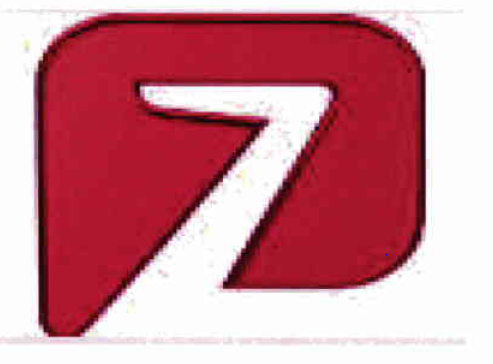 1XHECH-TDT7.2a+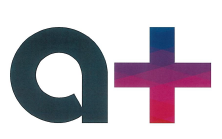 2XHLLO-TDT7.1Azteca 72XHLLO-TDT7.2a+3XHTAU-TDT7.1Azteca 73XHTAU-TDT7.2a+4XHMLA-TDT7.1Azteca 74XHMLA-TDT7.2a+5XHPNG-TDT7.1Azteca 75XHPNG-TDT7.2a+6XHOR-TDT7.1Azteca 76XHOR-TDT7.2a+7XHLAT-TDT7.1Azteca 77XHLAT-TDT7.2a+8XHCDT-TDT7.1Azteca 78XHCDT-TDT7.2a+9XHTCO-TDT7.1Azteca 79XHTCO-TDT7.2a+10XHTHP-TDT7.1Azteca 710XHTHP-TDT7.2a+11XHPSO-TDT7.1Azteca 711XHPSO-TDT7.2a+NoDistintivoLocalidadCanal de TransmisiónCanal virtualCalidad de videoFormato de compresiónTasa de transferencia (Mbps)Canal de ProgramaciónLogotipo1XHECH-TDTChihuahua217.1HDMPEG-215.0Azteca 71XHECH-TDTChihuahua217.2SDMPEG-23.0a+2XHLLO-TDTSaltillo337.1HDMPEG-215.0Azteca 72XHLLO-TDTSaltillo337.2SDMPEG-23.0a+3XHTAU-TDTTampico217.1HDMPEG-215.0Azteca 73XHTAU-TDTTampico217.2SDMPEG-23.0a+4XHMLA-TDTMonclova277.1HDMPEG-215.0Azteca 74XHMLA-TDTMonclova277.2SDMPEG-23.0a+5XHPNG-TDTPiedras Negras327.1HDMPEG-215.0Azteca 75XHPNG-TDTPiedras Negras327.2SDMPEG-23.0a+6XHOR-TDTMatamoros337.1HDMPEG-215.0Azteca 76XHOR-TDTMatamoros337.2SDMPEG-23.0a+7XHLAT-TDTNuevo Laredo517.1HDMPEG-215.0Azteca 77XHLAT-TDTNuevo Laredo517.2SDMPEG-23.0a+8XHCDT-TDTCd. Victoria297.1HDMPEG-215.0Azteca 78XHCDT-TDTCd. Victoria297.2SDMPEG-23.0a+9XHTCO-TDTTecomán507.1HDMPEG-215.0Azteca 79XHTCO-TDTTecomán507.2SDMPEG-23.0a+10XHTHP-TDTTehuacán407.1HDMPEG-215.0Azteca 710XHTHP-TDTTehuacán407.2SDMPEG-23.0a+11XHPSO-TDTMatías Romero307.1HDMPEG-215.0Azteca 711XHPSO-TDTMatías Romero307.2SDMPEG-23.0a+